épiphanie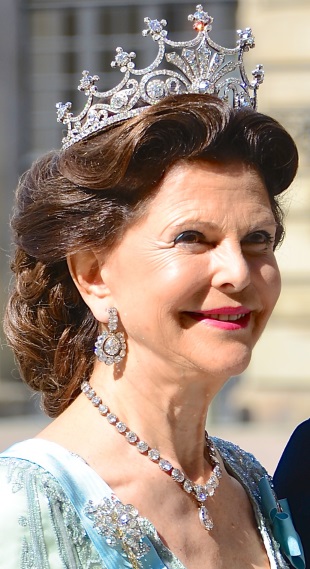 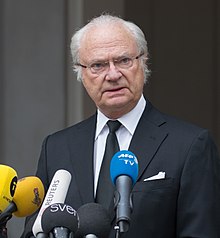 Voilà le roi de Suède. Il s’appelle Charles-Gustave XVI.Et voici sa femme, la reine Sylvia. Ils ont trois enfants. Voici les rois mages :Ils s’appellent Melchior, Gaspard et Balthazar.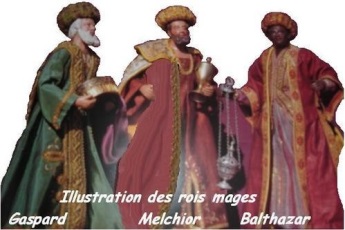 On fête les rois mages le 6 janvier. C’est quelle aujourd’hui ? C’est le..................................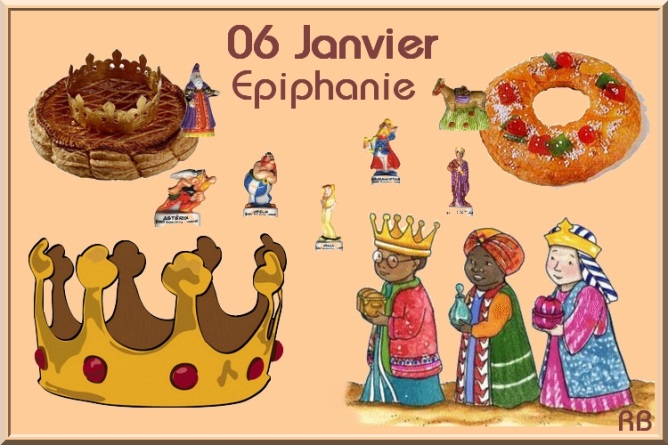 Le 6 janvier c’est le jour de l’Épiphanie. Ce jour, on mange la galette des Rois en France. C’est un bon gâteau. Voici la galette des Rois :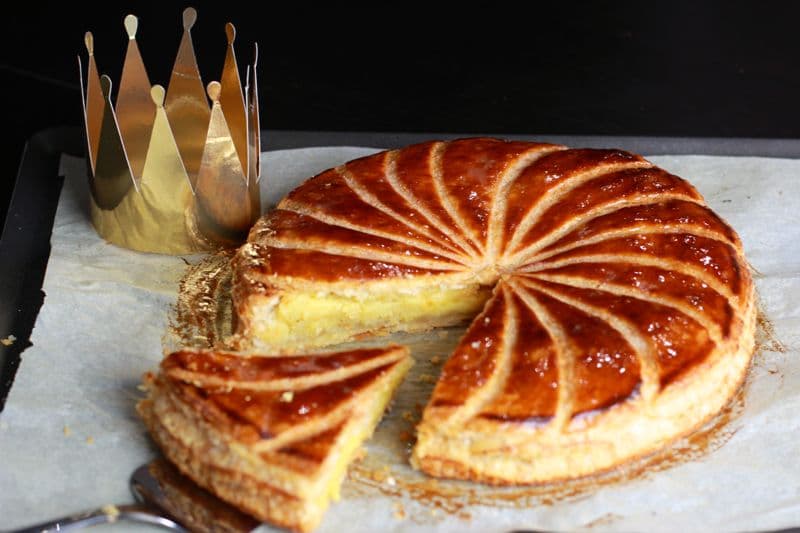 Dans le gâteau on a caché un petit objet, une fève :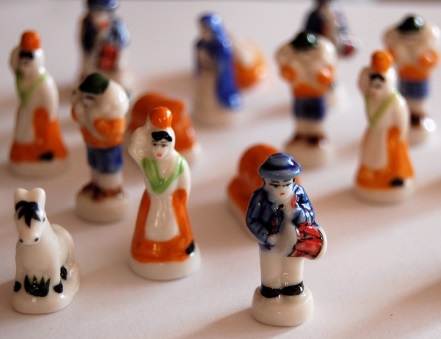 La personne qui trouve la fève devient roi ou reine pour la journée ! 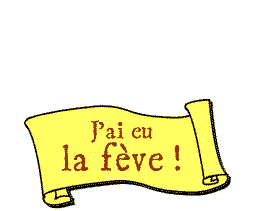 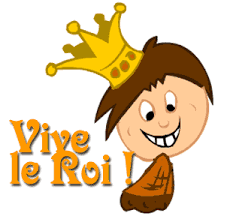 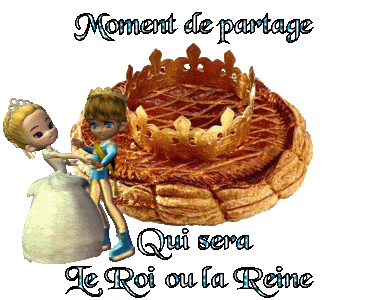 